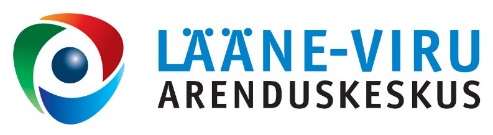 VABAÜHENDUSTE UUDISKIRI04.03.2016MISA kodanikuteadlikkuse ja sallivuse teemaliste ürituste ning materjalide projektikonkurssMISA annab teada, et avatud on projektikonkurss „Kodanikuteadlikkuse ja sallivuse teemalised üritused ning materjalid“. Taotluste esitamise tähtaeg on 18. märts kell 23.59. Konkursi infopäev toimub 3. märtsil kell 11-13 MISA kontoris.Konkursi eesmärk on laiendada õpilaste teadmisi Eesti ühiskonnast, väärtustada Eesti kodakondsust ja kodanikuks olemist, kinnistada kodanikupäeva ja kodanikuteemalise esseekonkursi traditsiooni ning arendada sallivust mitmekultuurilises kollektiivis, pakkuda eri rahvusest noortele võimalusi omavaheliste kontaktide loomiseks ja arendamiseks ühise tegevuse kaudu.Ühele projektile eraldatav toetus on maksimaalselt 3200 eurot. Projektikonkursi eelarve on 62 000 eurot.Toetust võib taotleda Eesti Vabariigis registreeritud juriidiline isik ja/või tema hallatav asutus, riigi ja kohaliku omavalitsuse haridus- ning noorsootöö asutus. Projektikonkurssi rahastab Eesti Haridus- ja Teadusministeerium.Taotlus koos lisadega esitatakse elektroonselt ja digitaalselt allkirjastatuna ühes digikonteineris MISA digitaalselt allkirjastatud taotluste üleslaadimise keskkonnas (http://www.meis.ee/digitaotlus). Soovitatav on alustada taotluse üleslaadimist piisava ajavaruga (soovitatavalt enne tööpäeva lõppu).Projektikonkursi infopäeval 03.03.16 toimunu salvestatakse ja järelkuulamiseks laaditakse koos slaididega MISA veebilehele www.meis.ee.Lisainfo: http://www.meis.ee/kaimasolevad-konkursid?project_id=656Kontakt: Riina Ring, rakenduskeskuse koordinaator, tel 659 9030 ja e-post riina.ring@meis.ee.Kursus „Kirev, põnev ja elav vaimne kultuuripärand“Vaimne kultuuripärand kui elav pärand on oma olemuselt haaramatult mitmekesine ning ruumis ja ajas muutuv. Milline koht on traditsioonilistel teadmistel ja oskustel meie igapäevaelus? Kas oskame neid märgata ja hoida? Kursus „Kirev, põnev ja elav vaimne kultuuripärand“2016. aasta kevadisel koolitusel tutvume viisidega, kuidas põlvest põlve edasiantud teadmisi, oskusi, kombeid ja tavasid märgata ja hoida. Milline on nende roll sidusa kogukonna kujunemisel. Vaatleme vaimset pärandit linnaruumis ning loomemajanduslikust aspektist. Tutvume Eesti vaimse kultuuripärandi nimistuga.Sihtgrupiks sellel kursusel on kohalike omavalitsuste ja kogukondade esindajad, kultuuri- ja haridusasutuste töötajad, kodu-uurijad, turismiala töötajad.Aeg ja koht: 23.-24. märtsil Rahvakultuuri Keskuses (Vilmsi 55,Tallinn)Koolitajad:Marju Kõivupuu (Tallinna Ülikool,Humanitaarteaduste instituut)Helgi Põllo (Hiiumaa Muuseum)Peeter Vihma (Tallinna Ülikool, Ühiskonnateaduste instituut)Margit Siim (UNESCO Eesti rahvuslik komisjon)Külli Eichenbaum (Võro Instituut)Osavõtutasu: 30 eurot (2 päeva, sisaldab koolitust ja kohvipause)Registreerumine: kuni 16. märts registreeri siin.Kursuse korraldamist toetab kultuuriministeeriumTäiendav info: Leelo Isidora Viita (600 9177, 58 507506, leelo.viita@rahvakultuur.eeTäpsem info ja ajakava: http://www.rahvakultuur.ee/Kirev_ponev_ja_elav_vaimne_kultuu_2805Rahvusvahelise koostöö seminar Rakveres 29. märtsil Kas oled mõelnud, et tahaksid oma organisatsiooni tegevuse viia järgmisele, rahvusvahelisele tasemele? Mis kasu sellest on? Kuidas alustada? Millist tuge on võimalik saada? Nendele küsimustele saad vastuse rahvusvahelise koostöö seminaril, mis toimub 29. märtsil Rakveres Targas Majas (Lai tn 20) algusega kell 10.00 - 12.30.Seminaril tuleb juttu:- Rahvusvahelised projektid: miks ja kuidas teha rahvusvahelist koostööd;- Kodanike Euroopa programm. Rahvusvaheline koostöö EL tasandil: miks teha, mida silmas pidada, kuidas esitada edukaid taotlusi, milleks Kodanike Euroopa programm- edukate Eesti ja naaberriikide projektinäidete varal;- KÜSKi rahvusvahelise koostöö võimalused;- Rahvusvaheliste koostööprojektide kogemusi jagab Tanel Mätlik MTÜ-st Eesti Abikeskused;- Tegevust tutvustab Europe Direct´i teabekeskus Lääne-Virumaa.Osalema on oodatud kõik vabaühingute esindajad ja partnerid, kes on huvitatud rahvusvahelisest koostööst.Üritusel osalemine on kõigile tasuta! Täpsem päevakava ja seminarile registreerumine: TULEN RAHVUSVAHELISE KOOSTÖÖ SEMINARILE!Seminar saab teoks tänu Kodanike Euroopa, SA Kodanikuühiskonna Sihtkapitali (KÜSK) ja Lääne-Viru Arenduskeskuse koostööle.Lisainfo: Kadri Sikk, kadri@kysk.ee, tel 5880 5240 ja Katrin Põllu, mty@arenduskeskus.ee, tel 3258028.Kohaliku omaalgatuse programmi taotluste esitamise tähtaeg – 1. aprillKohaliku omaalgatuse programmi saab taotlusi esitada 1. aprillini. Kohaliku omaalgatuse programmi eesmärk on kohaliku arengu ja kogukondade elujõulisuse edendamine kogukondliku initsiatiivi, koostöö ja identiteedi tugevdamise ning kohalike elanike teadmiste ja oskuste kasvu kaudu.Programmist saab taotleda toetusi kahest erinevast meetmest:kogukonna areng;elukeskkonna ja kogukonnateenuste arendamine.Ühe projekti toetuse piirsuma on 2000 eurot.Kevadises voorus tuleb taotlus esitada hiljemalt 1. aprilliks kl 16.30 asukohajärgsele maavalitsusele.Taotlejaks võivad olla piirkondlikult ja avalikes huvides tegutsevad:mittetulundusühingud, milles ei osale liikmena kohalik omavalitsus või riik;sihtasutused, mis pole asutatud kohaliku omavalitsuse või riigi osalusel.Paneme taotlejatele südamele, et enne taotlema asumist kõik tingimused läbi loeksite, indlasti õigeid, ehk 2016. aasta kevadise taotlusvooru vorme täidaksite ja mistahes küsimuste korral võimalikult aegsasti oma maavalitsuse poole pöörduksite.Lisainfo, toetuste taotlemise kord, tingimused, taotlusvormid ning taotluse koostamise juhendid ja infopäevade toimumiskohad: http://www.kysk.ee/kop-taotlusvoorud/kop16-kevadvoorTehniline lisainfo: Tarmo Treimann, tel 656 0487 või 5301 3652, e-post tarmo@kysk.ee ja Lääne-Viru Maavalitsusest Mari Knjazev, 325 8013, mari.knjazev@laane-viru.maavalitsus.ee.Taotluse koostamise abi: Lääne-Viru Arenduskeskus, MTÜ konsultant Katrin Põllu, mty@arenduskeskus.ee, 325 8028.KÜSKi uus taotlusvoor teenuste osutamise ja toodete pakkumise arendamiseksTaotlusvoor on mõeldud vabaühenduste projektidele, mis keskenduvad teenuste osutamise ja/või toodete pakkumise võimekuse tõstmisele, panustades selle kaudu mõne ühiskondliku/kogukondliku probleemi lahendamisse. Toetust saab taotleda vähemalt üheaastane avalikes huvides tegutsev mittetulundusühing või sihtasutus, kes ei ole avaliku sektori ega äriühingute valitseva mõju all.Toetuse andmise aluseks on taotlusvormis nõutava teenuse/toote vajalikkuse- ja tasuvusanalüüsi koostamine. Toetust saab küsida kuni 20 000 eurot projekti kohta. Taotleja omafinantseering peab moodustama minimaalselt 10% kogueelarvest ning peab olema rahaline panus.Projekti elluviimise periood on 1. september 2016 – 31. detsember 2017Taotlemise tähtaeg on 1. juuni 2016 kell 15.00.Tingimused ja taotlusvormid: http://kysk.ee/taotlusvoorud/te16Lisainfo: Kleiri Vest, tel 656 0489, e-post: kleiri@kysk.eeKÜSK kutsub ühinguid oma teenuseid disainima!KÜSK korraldab koostöös Rasmus Pedanikuga Sotsiaalsete Ettevõtete Võrgustikust aprillikuus kolm väga põhjalikku, kahepäevast teenusedisaini töötuba Pärnus, Tartus ja Tallinnas. Töötuppa ootame ühinguid, kellel on juba olemas teenuseidee ja soov saada praktilisi tööriistu, kuidas ideest arendada kliendivajadusi rahuldav teenus. Seekord võtame fookusesse uute teenuste väljaarendamise, mitte olemasolevate teenuste parendamise.Töötoad toimuvad äsja avatud KÜSKi teenuste osutamise ja toodete pakkumise võimekuse tõstmise taotlusvooru raames (tähtaeg 01. juuni), pakkudes head võimalust enne taotlemist oma plaanid paremini läbi mõelda ja kvaliteetsemaid taotlusi koostada. Töötoas osalejad ei ole aga kohustatud sellesse vooru taotlust esitama.Mis kasu sellest on? Töötubades keskendume tööriistadele, mis aitavad kogu teenuseprotsessi paremini planeerida ja leida kriitilised kohad, millele tuleb teenuse arendamisel tähelepanu pöörata.Töötoa lõpuks on Sul parem arusaamine sellest:kuidas testida kliendi ja seotud osapoolte kohta käivaid hüpoteese;milliseid arendustegevusi tuleb organisatsioonil teha, et pakkuda uut teenust;kuidas kirjutada korralikult läbimõeldud projektitaotlust;mida peab klient teisiti tegema, et teenust tarbida.Töötoad on oma olemuselt väga praktilised ja interaktiivsed, teooriale me seekord ei keskendu. Osalemine eeldab aktiivset kaasamõtlemist ja tegutsemist.Tahad osaleda? Kui oled huvitatud oma idee edasiarendamisest kvaliteetseks teenuseks, siis kõigepealt palume sul end registreerida ja kutsuda oma ühingust veel ühe inimese kaasa. Igasse töötuppa mahub kuni 20 inimest 10 ühingust.Osalemine maksab 20 eurot ühingu kohta, kuid saadavat teadmiste kogust ja praktilisust arvestades on see väga hea investeering.Täpsed päevakavad ja registreerimine:· Pärnus 31.03-01.04· Tartus 14.04-15.04  · Tallinnas 21.04-22.04 Lisainfo: Kleiri Vest, tel 656 0489, e-post kleiri@kysk.eeMaakondlik arenduskeskus nõustab mittetulundusühinguidLääne-Viru Arenduskeskus pakub kodanikuühendustele ja –algatustele tugitegevusi kogu organisatsiooni arengutsükli ulatuses, sh teemadel:
• eestvedajate inspireerimine
• organisatsiooni asutamine
• organisatsiooni tegevusvõimekuse kasvatamine
• ühingu juhtimise korraldamise nõustamine
• ühingu tegevuste rahastamise nõustamine
• ühingu projektide nõustamine
• organisatsiooni arendamine, sh ühingu arengu ja lõpetavate ühingute nõustamine
Arenduskeskus aitab kaasa kodanikuühenduste tegutsemisele maakonnas ning loob eeldused kodanikualgatuse tekkeks või arenguks. Loe lähemalt meie kodulehelt: www.arenduskeskus.ee.Konsultatsiooni- ja infotegevusi toetab SA Kodanikuühiskonna Sihtkapital ja siseministeerium.LugupidamisegaKatrin PõlluMTÜ konsultanttel: +372 325 8028GSM: +372 585 01 250Skype: Katrin.Pollue-mail: mty@arenduskeskus.ee SA Lääne-Viru ArenduskeskusFr. R. Kreutzwaldi 5Rakvere44314 Lääne-VirumaaUudiskirjast loobumiseks saada vastavasisuline teade aadressile: mty@arenduskeskus.ee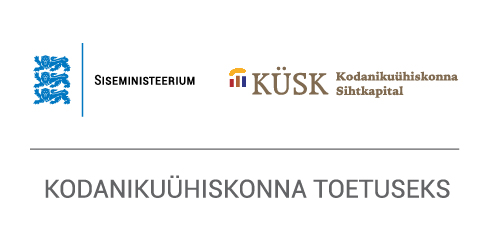 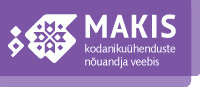 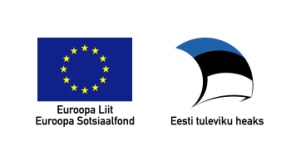 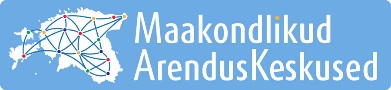 